В  целях упорядочения расчетов с населением при реализации твердого топлива (дров) и доставки дров различными лесозаготовителями, лесхозами, в соответствии с постановлением Правительства Ленинградской области от 06 апреля 2006 года № 98 «О порядке предоставления мер социальной поддержки отдельным категориям граждан, проживающим в домах, не имеющих центрального отопления и газоснабжения, в части компенсации расходов на приобретение и доставку топлива и баллонного газа»,  администрация  муниципального образования Пчевское сельское поселение ПОСТАНОВЛЯЕТ:1. Установить на 2019 год на территории муниципального образования Пчевское сельское поселение розничную цену (с учетом НДС) реализации лесозаготовителями одного кубического метра твердого топлива населению в размере 1240 рублей.2. Утвердить следующие годовые нормативы обеспечения дровами на нужды отопления жилых домов на 2019 год:- для одиноко проживающих граждан – 8,25 кубического метра на одного человека;- для семей состоящих из двух человек – 5,25 кубического метра в расчете на одного человека;- для семей, состоящих из трех и более человек – 4,50 кубического метра в расчете на одного человека.3. Утвердить на 2019 год  цену на доставку одного кубического метра дров  на территории муниципального образования Пчевское сельское поселение в размере 700 рублей.4. Разместить настоящее постановление на официальном сайте  муниципального образования Пчевское сельское поселение и опубликовать в газете «Пчевский вестник».Настоящее постановление вступает в силу со дня официального опубликования.Глава администрации 						                Д.Н.Левашов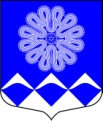 РОССИЙСКАЯ ФЕДЕРАЦИЯАДМИНИСТРАЦИЯМУНИЦИПАЛЬНОГО ОБРАЗОВАНИЯПЧЕВСКОЕ СЕЛЬСКОЕ ПОСЕЛЕНИЕКИРИШСКОГО МУНИЦИПАЛЬНОГО РАЙОНАЛЕНИНГРАДСКОЙ ОБЛАСТИ                                ПОСТАНОВЛЕНИЕ                                                                                                                                                                                                                       22 января 2019 года								          № 7